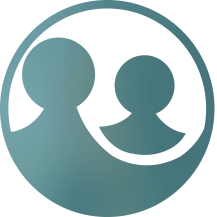 Good Neighbours	         We provide transport, shopping and companionship to our clients  in North Cardiff 	living in Thornhill, Llanishen, Lisvane, Heath, Lakeside, and west Cyncoed           I’d like to make a regular monthly donation of £                        by standing orderStanding Order MandateBank/Building Society:  		………………………………………………………..…………….Bank/Building Society Address:		…………………………………………………………….						…………………………………………………………….Sort Code:					…………………………………………………………….Account Number:				…………………………………………………………….Account Holder Name(s):			…………………………………………………………….Address:					…………………………………………………………….Please Debit 	£    		   each monthOn the ………….. of each Month		Starting on              /            /until this instruction is cancelledSigned:	 ……………………………………………	Date ………………………………………….For Bank Use Only: Credit payments to:	Good Neighbours in North Cardiff, 4 Heol Hir, Llanishen, Cardiff CF14 5AE Barclays Bank, Station Road, Llanishen, Cardiff     Sort Code 20 18 17	Account No 93858758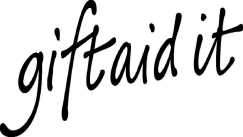 Gift Aid Declaration Are you a taxpayer? If so, every £1 you give us could be worth £1.25 to us, helping to fund our  important work – at no cost to you. All we need is your signature. I would like Good Neighbours in North Cardiff to reclaim the tax on this donation. I understand that   I need to pay enough income tax or capital gains tax in this tax year to cover the Gift Aid on all  donations otherwise it is my responsibility to pay any difference